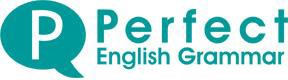 Gerunds and Infinitives Part 4Put the verb into the gerund or the infinitive with ‘to’:I couldn’t sleep so I tried 	(drink) some hot milk.She tried 	(reach) the book on the high shelf, but she was too small.They tried 	(get) to the party on time but the bus was delayed.We tried 	(open) the window, but it was so hot outside it didn’t help.He tried 	(get) a job in a newspaper firm but they wouldn’t hire him.He tried 	(get) a job in a newspaper firm but he still wasn’t satisfied.You should stop 	(smoke), it’s not good for your health.We stopped 	(study) because we were tired.They will stop 	(have) lunch at twelve.We stopped 	(have) a rest, because we were really sleepy.Oh no! I forgot 	(buy) milk.Please don’t forget 	(pick) up some juice on your way home.I forget 	(lock) the door, but I’m sure I must have locked it.Have we studied this before? I’ve forgotten 	(learn) it.Please remember 	(bring) your homework.I remember 	(go) to the beach as a child.Finally I remembered 	(bring) your book! Here it is.Do you remember 	(eat) steak in that little restaurant in Rome?I regret 	(tell) you that the train has been delayed.I regret 	(tell) Julie my secret; now she has told everyone.